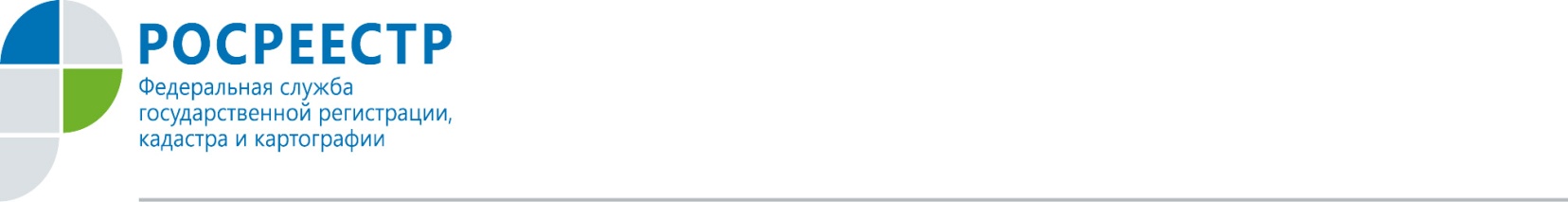 С начала 2011 года в нашей стране появилась профессия, без которой не обходится ни один серьезный процесс, связанный с землей. Все, что касается работ по межеванию земельных наделов, определению их границ, разработки планов участка, оформлению документации и, в конечном итоге, постановке участка на кадастровый учет, находится в ведении кадастрового инженера. Кадастровый инженер выполняет серьезную работу и несет за свои действия всю ответственность, предусмотренную законодательством, вплоть до уголовного наказания. Ошибки в этой деятельности недопустимы. Чем быстрее и качественнее  кадастровый инженер подготовит документы, тем скорее объект недвижимости пройдет кадастровый учет и будет зарегистрировано право собственности.На территории Орловской области кадастровые услуги оказывают более 150-ти кадастровых инженеров. Что бы определить лучших их них, Управление Росреестра по Орловской области объявило конкурс «Профессионалы кадастровой деятельности 2017 года».Конкурс проводится среди аттестованных кадастровых инженеров с действующим квалификационным аттестатом, осуществляющих деятельность на территории Орловской области, по результатам их профессиональной деятельности за второе полугодие 2017 года. В качестве основных критериев оценки конкурсантов выступают качество, профессионализм и сроки выполнения кадастровыми инженерами кадастровых работ. Конкурс включает четыре номинации: «Активный пользователь электронного сервиса Росреестра «Личный кабинет кадастрового инженера» 2017 года»; «Лучший кадастровый инженер 2017 года»;«Лучший руководитель организации кадастровых инженеров 2017 года»;«Доброе сердце».Награждение победителей конкурса состоится в торжественной обстановке на расширенном заседании коллегии Управления Рореестра по Орловской области по подведению итогов деятельности за 2017 год при участии представителей саморегулируемых организаций кадастровых инженеров, общественности, руководителей организаций кадастровых инженеров и непосредственно кадастровых инженеров.Пресс-служба Росреестра по Орловской области 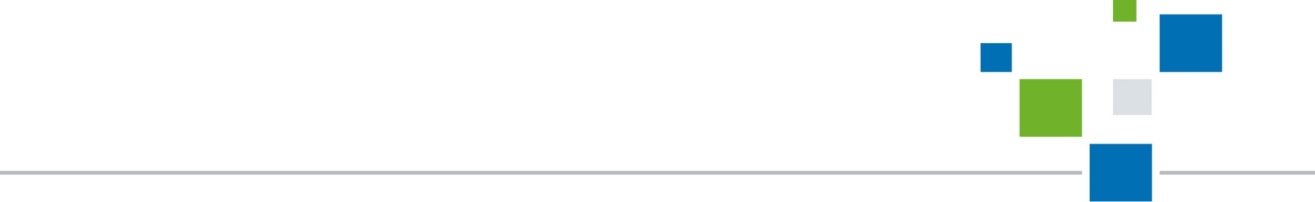 